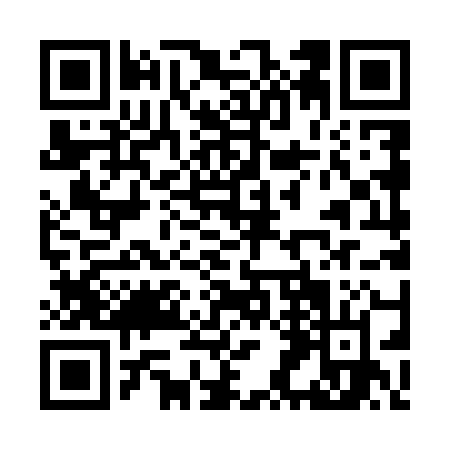 Ramadan times for Rummu, EstoniaMon 11 Mar 2024 - Wed 10 Apr 2024High Latitude Method: Angle Based RulePrayer Calculation Method: Muslim World LeagueAsar Calculation Method: HanafiPrayer times provided by https://www.salahtimes.comDateDayFajrSuhurSunriseDhuhrAsrIftarMaghribIsha11Mon4:294:296:4812:314:076:146:148:2512Tue4:264:266:4512:304:096:176:178:2813Wed4:234:236:4212:304:116:196:198:3114Thu4:194:196:3912:304:136:226:228:3315Fri4:164:166:3612:304:156:246:248:3616Sat4:124:126:3312:294:176:276:278:3917Sun4:094:096:3012:294:196:296:298:4218Mon4:054:056:2712:294:216:316:318:4519Tue4:024:026:2412:284:236:346:348:4820Wed3:583:586:2112:284:256:366:368:5121Thu3:543:546:1912:284:276:396:398:5422Fri3:513:516:1612:284:296:416:418:5723Sat3:473:476:1312:274:316:436:439:0024Sun3:433:436:1012:274:336:466:469:0325Mon3:393:396:0712:274:346:486:489:0626Tue3:353:356:0412:264:366:506:509:1027Wed3:313:316:0112:264:386:536:539:1328Thu3:273:275:5812:264:406:556:559:1629Fri3:233:235:5512:254:426:586:589:2030Sat3:183:185:5212:254:437:007:009:2331Sun4:144:146:491:255:458:028:0210:271Mon4:104:106:461:255:478:058:0510:302Tue4:054:056:431:245:498:078:0710:343Wed4:014:016:401:245:508:108:1010:384Thu3:563:566:371:245:528:128:1210:425Fri3:513:516:341:235:548:148:1410:456Sat3:473:476:311:235:568:178:1710:507Sun3:423:426:281:235:578:198:1910:548Mon3:373:376:251:235:598:218:2110:589Tue3:313:316:221:226:018:248:2411:0210Wed3:263:266:191:226:028:268:2611:07